One Rotary Center 1560 Sherman AvenueEvanston, IL 60201-3698 USAwww.rotary.orgPresidential CitationBe a gift to the worldK.R. Ravindran 2015-16 President Rotary International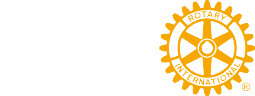 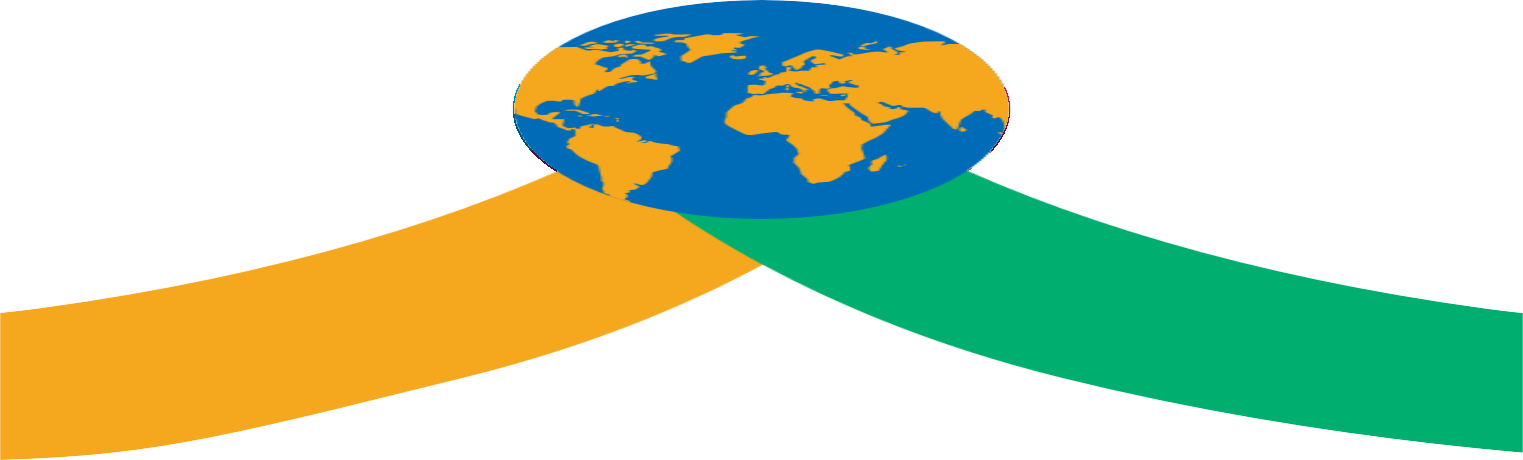 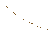 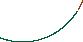 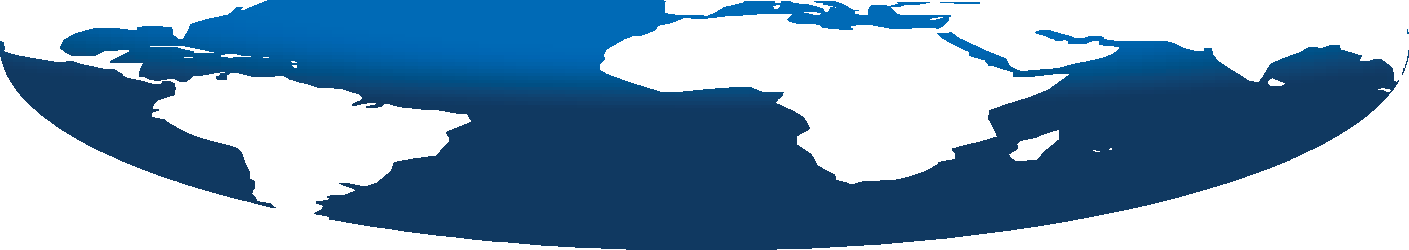 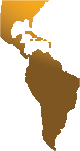 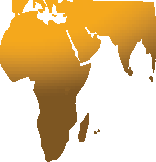 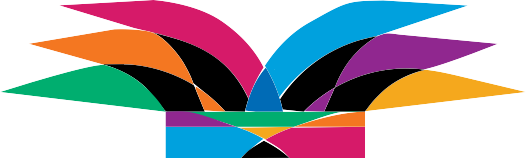 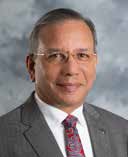 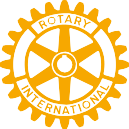 900A-15EN—(1014)MANDATORY ACTIVITIESl Set at least 15 goals in Rotary Club Central.l Pay July semiannual dues to RI on time.Note: Verify your payment options on your club’s invoice or by contacting your financial representative.MEMBERSHIP DEVELOPMENT AND RETENTIONYour club will verify that all membership data reported through My Rotary or your data   integration service provider is accurate by checking the Members in a Club report in Rotary Club     Central.Clubs must achieve 3 of the following 4 goals:l Achieve a net gain in membership. Small clubs (up to 49 members) must achieve a net gain of at least one member; large clubs (50 or more members) must achieve a net gain of at least two members.l Achieve a net gain in female membership. Small clubs (up to 49 members) must achieve a net gain of at least one female member; large clubs (50 or more members) must achieve a net gain of at least two female members.l Improve the member retention rate by at least 1 percent from last year.l Increase new member sponsors by at least 1 percent from last year.FOUNDATION  GIVINGYour giving and recognition data for your club and club members will be recorded on the contribution and recognition reports available to club officers via My Rotary.Clubs must achieve 2 of the following 4 goals:l Support our Foundation by contributing at least $20.l Attain a minimum Annual Fund contribution of $100 per capita.l Have at least 10 percent of club members enrolled in Rotary’s recurring giving program, Rotary Direct. Or, if Rotary Direct is not available in your currency, increase the total number of Paul Harris Society members in the club by at least one.l Increase the total number of Benefactors, Bequest Society members, or Paul Harris Fellows in the club by at least one.ONLINE TOOL ADOPTIONAll data for these goals will be automatically recorded when the actions are undertaken.Clubs must achieve 2 of the following 4 goals:l Have at least 50 percent of club members registered in My Rotary.l Post at least one initiative on Rotary Showcase.l Maintain a project in need of assistance on Rotary Ideas or contribute to a project on Rotary Ideas.l Have at least two club members participate in Discussion Groups on My Rotary.HUMANITARIAN SERVICEClubs must achieve 3 of the following 7 goals:l Sponsor at least one Rotary Community Corps to enhance community engagement and ensure project sustainability.Note: Your club’s RCC must be certified with Rotary International. To ensure that your status as an RCC sponsor or co-sponsor is recorded, your club president may confirm RI’s recordsin Rotary Club Central Reports. Contact rotary.service@rotary.org to report any discrepancies.l Ensure that at least one club member belongs to a Board-recognized Rotarian Action Group (www.rotary.org/actiongroups). (Clubs must report in Rotary Club Central.)l Have at least one club member attend a grant management seminar. (Clubs must report in Rotary Club Central.)Note: Achievement of the following goals may relate to a single service project or multiple service projects.l Partner with the Foundation by sponsoring at least one project funded by a global grant or a district grant.Note: Your club can contact your district to verify whether it is registered as a global grant sponsor or is listed as a district grant sponsor in the original spending plan submitted with your district’s 2015-16 district grant application.l Get 75 percent of club members involved in hands-on project participation. (Clubs must report in Rotary Club Central.)l Establish partnerships with one or more corporate or government entities and conduct a project together. (Clubs must report in Rotary Club Central.)l Enhance a project’s scope and visibility by partnering with at least five other Rotary clubs in your region. (Clubs must report in Rotary Club Central.)NEW GENERATIONSYour club’s Rotaract or Interact club must be certified with Rotary International. To  ensure that your status as a sponsor or co-sponsor is recorded, club presidents may confirm RI’s records in Rotary Club Central Reports. Contact rotaract@rotary.org or interact@rotary.org to report  any discrepancies.Clubs must achieve 2 of the following 4 goals:l Currently sponsor or co-sponsor a Rotaract club.l Currently sponsor a community-based Rotaract club.l Currently sponsor or co-sponsor an Interact club.l Have at least three club members mentor a Rotaractor or Interactor. (Clubs must report in Rotary Club Central.)PUBLIC IMAGE 	Clubs must achieve 1 of the following 2 goals:l Update club website and social media using Rotary’s visual identity guidelines (visit the Brand Center at www.rotary.org/brandcenter). (Clubs must report in Rotary Club Central.)l Update club brochure and newsletter using Rotary’s visual identity guidelines (visit the Brand Center at www.rotary.org/brandcenter). (Clubs must report in Rotary Club Central).